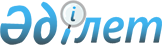 О внесении изменений и дополнений в некоторые нормативные правовые акты Республики Казахстан по вопросам осуществления кастодиальной деятельности
					
			Утративший силу
			
			
		
					Постановление Правления Агентства Республики Казахстан по регулированию и надзору финансового рынка и финансовых организаций от 31 января 2011 года № 10. Зарегистрировано в Министерстве юстиции Республики Казахстан 28 февраля 2011 года № 6792. Утратило силу постановлением Правления Национального Банка Республики Казахстан от 8 августа 2016 года № 183
      Сноска. Утратило силу постановлением Правления Национального Банка РК от 08.08.2016 № 183.
      В целях совершенствования нормативных правовых актов, регулирующих деятельность профессиональных участников рынка ценных бумаг, Правление Агентства Республики Казахстан по регулированию и надзору финансового рынка и финансовых организаций (далее - Агентство) ПОСТАНОВЛЯЕТ:
      1. Утратил силу постановлением Правления Национального Банка РК от 23.04.2014 № 67 (вводится в действие по истечении десяти календарных дней после дня его первого официального опубликования).


      2. Внести в постановление Правления Агентства от 5 августа 2009 года № 191 "Об утверждении Правил осуществления кастодиальной деятельности на рынке ценных бумаг" (зарегистрированное в Реестре государственной регистрации нормативных правовых актов под № 5796) следующие дополнения и изменения:
      в Правилах осуществления кастодиальной деятельности на рынке ценных бумаг, утвержденных указанным постановлением:
      преамбулу после слов "О пенсионном обеспечении в Республике Казахстан" дополнить словами "(далее - Закон о пенсионном обеспечении)";
      дополнить пунктом 10-1 следующего содержания:
      "10-1. В целях реализации функций кастодиана, установленных статьей 26 Закона о пенсионном обеспечении, кастодиан осуществляет:
      1) учет всех операций по аккумулированию пенсионных активов, их размещению, а также по получению инвестиционного дохода;
      2) ежемесячное информирование накопительного пенсионного фонда о движении денег по инвестиционному счету, включая, но не ограничиваясь информацией по форме согласно приложению 1 к настоящим Правилам, и деятельности организации, осуществляющей инвестиционное управление пенсионными активами, в порядке и сроки, предусмотренные кастодиальным договором;
      3) составление отчета о структуре пенсионных активов для представления организации, осуществляющей инвестиционное управление пенсионными активами, или накопительному пенсионному фонду, самостоятельно осуществляющему инвестиционное управление пенсионными активами, включая, но не ограничиваясь информацией по форме согласно приложению 2 к настоящим Правилам в разрезе каждого накопительного пенсионного фонда и представление его в организацию, осуществляющую инвестиционное управление пенсионными активами, или накопительный пенсионный фонд, самостоятельно осуществляющий деятельность по инвестиционному управлению пенсионными активами, для проведения сверки в соответствии с пунктом 27 настоящих Правил в сроки и с периодичностью, установленными кастодиальным договором;
      4) контроль за суммами комиссионного вознаграждения и суммами, подлежащими переводу со счета пенсионных выплат.";
      в пункте 24:
      в части первой слово "забалансовых" заменить словом "внебалансовых";
      в частях третьей и четвертой слово "забалансовый" заменить словом "внебалансовый";
      дополнить частью шестой следующего содержания:
      "Для целей учета пенсионных активов кастодиан открывает накопительному пенсионному фонду внебалансовые счета, предназначенные для учета ценных бумаг и других финансовых инструментов, приобретенных за счет пенсионных активов. Пенсионные активы учитываются отдельно от собственных активов накопительного пенсионного фонда, переданных на кастодиальное обслуживание кастодиану.";
      в пункте 27 слова "и пенсионными активами и" заменить словами "и (или) пенсионными активами,";
      пункт 29 изложить в следующей редакции:
      "29. Особенности сверки пенсионных активов, а также активов специальной финансовой компании, переданных на кастодиальное обслуживание, устанавливаются постановлением № 139.";
      в части первой пункта 32 слова и цифры "пунктами 28, 29 и 30" заменить словом и цифрами "пунктом 27";
      дополнить приложениями 1, 2 согласно приложениям 1, 2 к настоящему постановлению.
      3. Настоящее постановление вводится в действие по истечении четырнадцати календарных дней со дня его государственной регистрации в Министерстве юстиции Республики Казахстан.
      4. Департаменту надзора за субъектами рынка ценных бумаг и накопительными пенсионными фондами (Хаджиева М.Ж.):
      1) совместно с Юридическим департаментом (Сарсенова Н.В.) принять меры к государственной регистрации настоящего постановления в Министерстве юстиции Республики Казахстан;
      2) в десятидневный срок со дня государственной регистрации в Министерстве юстиции Республики Казахстан настоящего постановления довести его до сведения заинтересованных подразделений Агентства, Объединений юридических лиц "Ассоциация финансистов Казахстана" и "Национальная экономическая палата Казахстана "Союз "Атамекен".
      5. Службе Председателя Агентства (Кенже А.А.) принять меры по опубликованию настоящего постановления в средствах массовой информации Республики Казахстан.
      6. Контроль за исполнением настоящего постановления возложить на заместителя Председателя Агентства Алдамберген А.У.  Сведения
о движении денег по инвестиционному счету
       _______________________________________________ 
       (наименование накопительного пенсионного фонда) 
       за период с "___"_________ по "___" _________ 20__ г.
       Дополнительные сведения
       Первый руководитель (на период его отсутствия - лицо, его замещающее)
       ______________________________________ _________ 
       (фамилия, имя, при наличии - отчество) (подпись) 
       Главный
       бухгалтер ______________________________________ _________
       (фамилия, имя, при наличии - отчество) (подпись) 
       Исполнитель: _______________________ _________ _______________
       (должность, фамилия и имя) (подпись) (номер телефона)
       Дата подписания отчета "___" ________ 20__ года
      Место для печати".  Отчет о структуре пенсионных активов
       _______________________________________________
       (наименование накопительного пенсионного фонда)
       Итого по государственным
       ценным бумагам
       Итого по ценным бумагам
       Первый руководитель (на период его отсутствия - лицо, его замещающее)
       ______________________________________ _________
       (фамилия, имя, при наличии - отчество) (подпись)
       Главный
       бухгалтер _____________________________________ _________
       (фамилия, имя, при наличии - отчество) (подпись)
       Исполнитель: _______________________ _________ _______________ 
       (должность, фамилия и имя) (подпись) (номер телефона)
       Дата подписания отчета "___" ________ 20__ года
      Место для печати".
					© 2012. РГП на ПХВ «Институт законодательства и правовой информации Республики Казахстан» Министерства юстиции Республики Казахстан
				
Председатель
Е. БахмутоваПриложение 1
к постановлению Правления
Агентства Республики Казахстан
по регулированию и надзору
финансового рынка и
финансовых организаций
от 31 января 2011 года № 10
"Приложение 1
к Правилам осуществления
кастодиальной деятельности
на рынке ценных бумаг
№
Статьи денежных потоков 
Сумма
1.
Остаток денег на начало отчетного периода
2.
Поступило денег всего, в том числе:
2.1.
пенсионные взносы
2.2.
пенсионные накопления из других фондов
2.3.
пеня 
2.4.
фактически полученный инвестиционный доход 
2.5.
невыясненные (ошибочно поступившие) суммы
2.6.
возврат сумм со счета пенсионных выплат
2.7.
сумма возврата банковских вкладов
2.8.
суммы от реализации ценных бумаг, включая суммы

от погашения ценных бумаг
2.9.
прочие суммы 
3.
Инвестировано денег всего, в том числе в:
3.1.
ценные бумаги 
3.2.
вклады в банках второго уровня
4.
Выплаты всего, в том числе: 
4.1.
пенсионные выплаты по возрасту 
4.2.
наследникам 
4.3.
в связи с выездом за пределы Республики Казахстан
4.4.
возврат ошибочно зачисленных сумм 
4.5.
отчисления комиссионных вознаграждений
4.6.
приобретение иностранной валюты
4.7.
прочие
5.
Остаток денег на конец отчетного периода
Начисленный инвестиционный доход 
Комиссионные вознаграждения от инвестиционного дохода
Комиссионные вознаграждения от пенсионных активовПриложение 2
к постановлению Правления
Агентства Республики Казахстан
по регулированию и надзору
финансового рынка и
финансовых организаций
от 31 января 2011 года № 10
"Приложение 2
к Правилам осуществления
кастодиальной деятельности
на рынке ценных бумаг
Поряд-

ковый

номер

 

 

 
Наи-

мено-

вание

эми-

тен-

та 
Вид

цен-

ной

бу-

маги
Нацио-

наль-

ный

иден-

тифи-

ка-

цион-

ный

номер
Номи-

наль-

ная

стои-

мость

(тенге)
Коли-

чество

(штук)
Срок

пога-

шения

(дата

пога-

ше-

ния)
Стои-

мость

приоб-

рете-

ния

одной

ценной

бумаги

(тенге)
Сово-

куп-

ная

сумма,

вкла-

дывае-

мая в

ценные

бумаги
Итого

% от

сово-

купной

вели-

чины

разме-

щенных

пенси-

онных

активов